Эксплуатационная документация Медицинского Изделия (МИ)«Лотки для стоматологических инструментов в вариантах исполнения»СодержаниеИнструкция по применению медицинского изделия (МИ): «Лотки для стоматологических инструментов в вариантах исполнения».	21.	Описание	32.	Показания	33.	Области применения	44.	Противопоказания	45.	Способ применения	46.	Методы и средства дезинфекции и предстерилизационной очистки (рекомендации производителя)	167.	Методы и условия стерилизации, сроки сохранения стерильности	198.	Требования безопасности и меры предосторожности	199.	Возможные побочные действия при использовании медицинского изделия	2010.	Сведения о техническом обслуживании, сведения о поверке	2011.	Условия транспортирования и хранения	2012.	Охрана окружающей среды	2112.1.	Требования к охране окружающей среды при применении медицинского изделия	21Каждое изделие и расходные материалы, используемые во время операции по установке зубных имплантатов и ортопедических компонентов, представляет опасность для здоровья лиц, производящих их обработку после использования. Перед утилизацией в окружающую среду рекомендуется ознакомиться с действующим законодательством и соблюдать его.	2112.2.	Порядок осуществления утилизации и уничтожения, указание, при необходимости, специальных мер предосторожности при уничтожении медицинских изделий	2113.	Срок службы, срок годности	2114.	Сведения о производителе медицинского изделия и уполномоченном представителе	2114.1.	Наименование	2114.2.	Адрес места нахождения	2114.3.	Адрес места производства медицинского изделия	2214.4.	Сведения об уполномоченном представителе. Рекламация	22Дополнение к инструкции по применению медицинского изделия (МИ): «Лотки для стоматологических инструментов в вариантах исполнения».	231.	Назначение медицинского изделия	231.1.	Наименование медицинского изделия	231.2.	Назначение медицинского изделия	231.3.	Указание возможности и особенностей применения медицинского изделия для людей с имплантируемыми в организм человека медицинскими изделиями, беременных женщин, женщин в период грудного вскармливания, детей, взрослых, имеющих хронические заболевания	231.4.	Сведения о возможном влиянии использования медицинского изделия на способность управлять транспортными средствами, механизмами	231.5.	Условия эксплуатации. Сведения о потенциальных потребителях.	231.6.	Условия применения медицинского изделия в медицинских организациях, в подвижных транспортных средствах, в полевых или домашних условиях, для общего или индивидуального применения	242.	Описание принципов, на которых основана работа медицинского изделия, и их особенности	243.	Техническое описание медицинского изделия	243.1.	Возможность и способы интегрирования с другими медицинскими изделиями			243.2.	Информация в соответствии с данными государственного реестра лекарственных средств для медицинского применения о содержащихся в медицинском изделии	243.3.	Содержание материалов животного и человеческого происхождения	243.4.	Сведения о предыдущих модификациях	254.	Основные параметры и характеристики медицинского изделия	255.	Сведения о программном обеспечении	306.	Сведения об ЭМС	307.	Перечень национальных и международных нормативных документов/стандартов, которым соответствует медицинское изделие	308.	Требования к монтажу и установке	319.	Гарантийные обязательства	3110.	Резюме по управлению рисками	35Инструкция по применению медицинского изделия (МИ): «Лотки для стоматологических инструментов в вариантах исполнения».Лотки для стоматологических инструментов в вариантах исполнения:Лоток для хирургических инструментов GM вспомогательный;Лоток для хирургических инструментов для установки имплантатов GM/WS;Лоток для хирургических инструментов для установки имплантатов GM;Лоток для хирургических инструментов для установки имплантатов GM для направленной хирургии;Лоток компактный для хирургических инструментов для установки имплантатов GM Helix;Лоток для вспомогательных инструментов GM;Лоток для хирургических инструментов СМ вспомогательный;Лоток для инструментов для установки имплантатов Facility;Лоток компактный для инструментов для установки имплантатов;Лоток для хирургических инструментов для установки имплантатов CM, WS, Facility;Лоток для инструментов для установки конических имплантатов CM;Лоток для хирургических инструментов для направленной хирургии для установки имплантатов Facility;Лоток стартовый для хирургических инструментов для направленной хирургии; Лоток для хирургических инструментов для направленной хирургии для установки дентальных имплантатов Titamax;Лоток хирургических инструментов для направленной хирургии для установки конических имплантатов;Лоток для ортопедических инструментов.Настоящее изделие предназначено для специализированных процедур, выполняемых дипломированными специалистами в области стоматологической имплантации, ознакомленными с технологией направленной хирургии NEODENT®. Для достижения оптимального результата следует работать с настоящим изделием, предварительно изучив соответствующие методики, в надлежащих условиях, т. е. как в операционной.ОписаниеЛотки для инструментов - это контейнеры для хранения хирургических и/или ортопедических инструментов. Они изготовлены из полимера, который поддается стерилизации в автоклаве. Они идут в комплекте с силиконовыми опорами для обработки и безопасной фиксации каждого инструмента. Лоток можно оснастить в соответствии с процедурой.Лотки для инструментов предназначены для размещения инструментов, необходимых для конкретной цели, т.е.:a)	подготовки к установке конкретной линии имплантатов или подготовки операционного ложа и установки дентальных имплантатов НЕОДЕНТ, или b)	общего назначения: Дополнительный лоток (может использоваться для любых инструментов).ПоказанияМИ для проведения хирургических операций на костях верхней или нижней челюсти при соблюдении последовательности использования инструментов, что позволяет проводить безлоскутные операции по установке имплантатов в адентичных участках челюсти.Назначение медицинского изделияПредназначены для размещения и удержания хирургических и/или вспомогательных стоматологических инструментов во время их стерилизации, хранения и использования.Области примененияХирургическая стоматология.ПротивопоказанияДля продукции противопоказания не предусмотрены при условии надлежащего использования для целей применения.Способ примененияСнять крышку с изделия, слегка нажав на запорную систему между основанием и крышкой. Чтобы закрыть лоток, следует поместить крышку на основание и нажать на нее. Для стерилизации дезинфицированные, чистые и сухие инструменты и принадлежности следует укомплектовать в лоток и завернуть в бумагу для автоклава, предназначенную для хирургических изделий. Во время стерилизации лоток не должен касаться стенок автоклава.Примечание: Пустые лотки для инструментов и инструменты, для которых предусмотрены лоточки, продаются отдельно и должны использоваться в соответствии с их собственными инструкциями по применению.Комплектация лотка, предусмотренная и рекомендованная производителем:Методы и средства дезинфекции и предстерилизационной очистки (рекомендации производителя)Необходимо проводить надлежащую очистку данного изделия после каждого использования.Для проведения очистки необходимо выполнить следующие действия: 1-ый шаг: Полностью погрузить изделие в ферментное моющее средство (соблюдать концентрации, указанные производителем). 2-ой шаг: Промывать в ультразвуковом очистителе в течение 10-15 минут. 3 -ий шаг: Промыть в достаточном количестве дистиллированной воды до полного удаления остатков раствора. Допускается использовать нейлоновые щетки. 4-ый шаг: Высушить чистой сухой тканью или сжатым воздухом. 5-ый шаг: Осмотреть на предмет появления каких-либо поломок в процессе очистки. Если инструмент очистился не полностью, опустить его еще раз в моющее средство, как указано в шаге 1, а затем при необходимости провести очистку нейлоновой щеткой. Повторить процедуру промывки и сушки. 6-ой шаг: Выбрать упаковку в соответствии с процессом стерилизации. Рекомендуется использовать бумажную самозаклеивающуюся упаковку хирургической степени чистоты с ламинированной пленкой. ВНИМАНИЕ: Не использовать средства, образующие пену, и не сушить детали, содержащие остатки чистящих растворов, поскольку это приводит к окислению изделий. Применение стальных щеток не рекомендуется.Выполните следующие процедуры:Очистка и дезинфекция ручным способомОчистка1. По возможности разберите инструменты (см. специальные инструкции по разборке).2. Замочите разобранные инструменты не менее чем на 1 мин. в чистящем растворе (САЙДЕЗИМ, 1,6 % объемного содержания), полностью погрузив их в раствор. Следите за тем, чтобы инструменты не соприкасались друг с другом. Для более эффективной очистки тщательно очистите их мягкой щеткой. Поворачивайте подвижные детали несколько раз во время чистки.При необходимости: при помощи одноразового шприца (минимальный объем – 10 мл) и соответствующей промывочной насадки промойте все полости инструментов не менее пяти раз перед замачиванием.3. Замочите разобранные инструменты на 15 минут в чистящем растворе (САЙДЕЗИМ, 1,6 % объемного содержания) с ультразвуковой обработкой, полностью погрузив их в раствор. Следите за тем, чтобы инструменты не соприкасались друг с другом.4. Затем извлеките инструменты из чистящего раствора и далее тщательно промойте их не менее 3 раз (в течение не менее 1 минуты) под проточной водой.При необходимости: при помощи одноразового шприца (минимальный объем – 10 мл) и соответствующей промывочной насадки промойте все полости инструментов не менее пяти раз.Дезинфекция1. Замочите разобранные инструменты не менее чем на 15 минут в чистящем растворе (неразбавленном растворе ортофталевого альдегида САЙДЕКС ОПА), полностью погрузив их в раствор. Следите за тем, чтобы инструменты не соприкасались друг с другом. Поворачивайте подвижные детали несколько раз во время дезинфекции. При необходимости: при помощи одноразового шприца (минимальный объем – 10 мл) и соответствующей промывочной насадки промойте все полости инструментов не менее пяти раз перед замачиванием и после замачивания.2. Извлеките инструменты из дезинфицирующего раствора и далее промойте их в соответствии с инструкциями производителя раствора ортофталевого альдегида САЙДЕКС ОПА.Режимы дезинфекции химическим методом даны в пяти вариантах: 1-я строка – при вирусных гепатитах, ВИЧ-инфекции, энтеровирусных, ротавирусных инфекциях; 2-я строка - следует применять для предупреждения гнойных заболеваний, кишечных и капельных инфекций бактериальной этиологии, острых респираторных вирусных инфекций (грипп, аденовирусные заболевания и др.); 3-я строка - при туберкулезе; 4-я строка - при кандидозах; 5-я строка – при дерматофитиях. В случаях, когда в таблице приведен один вариант (средства КолдСпор, Деконекс денталь ББ и др.), он распространяется на все виды возбудителей.При отсутствии обоснованных показаний к проведению дезинфекции по режимам для инфекций бактериальной этиологии (исключая туберкулез), дезинфекцию проводят по режимам для вирусных инфекций.Изделия медицинского назначения, применяемые в стоматологии, отличаются разнообразием по конструкции, по составу входящих в них материалов, по назначению и поэтому требуют тщательного выбора метода и средства дезинфекции.Инструкции по промывке• Вынув изделие медицинского назначения из раствора ортофталевого альдегида САЙДЕКС ОПА, тщательно промойте его, полностью погрузив в большой объем воды. Если питьевая вода непригодна, используйте стерильную воду.• Полностью погрузите изделие не менее чем на 1 минуту, если изготовителем изделия многоразового использования не указано более длительное время.• Вручную промойте все полости в больших объемах (не менее 100 мл) промывочной воды, если производителем изделия не указано иное.• Извлеките изделие и вылейте промывочную воду. Для каждого промывания используйте только свежую воду. Не используйте эту воду повторно для промывания или для любой другой цели.• Повторите процедуру еще 2 раза, в общей сложности произведя 3 ПРОМЫВАНИЯ большими объемами свежей воды для удаления остатков раствора ортофталевого альдегида САЙДЕКС ОПА. Остатки раствора могут вызывать серьезные побочные эффекты.3. Проверьте и упакуйте инструменты сразу после извлечения.Механизированный способ очистки/дезинфекции (МД машина (моюще-дезинфицирующая машина))Использование раствора Неодишер МедиЗим.1. По возможности разберите инструменты.2. Переложите разобранные инструменты в МД машину (следите за тем, чтобы инструменты не соприкасались друг с другом).3. Запустите программу.4. По окончании программы извлеките инструменты из МД машины.5. Проверьте и упакуйте инструменты сразу после извлечения.ПРИМЕЧАНИЕ.1. При выборе МД машины обратите внимание на следующее:• обязательно утвержденные эксплуатационные качества МД машины (например, маркировка CE в соответствии с EN ISO 15883 или DGHM (Немецкое общество гигиены и микробиологии), либо разрешение/одобрение/регистрация Управления по санитарному надзору за качеством пищевых продуктов и медикаментов (FDA));• возможность применения утвержденной программы термической дезинфекции (значение A0>3000 или – для более старых изделий – не менее 5 мин. при 90 °C/194 °F; при химической дезинфекции – риск оседания остатков дезинфицирующего средства на инструментах);• обязательная пригодность программы для инструментов, а также достаточное количество операций промывания в программе;• дальнейшее промывание только стерильной или низкозагрязненной водой не более 10 бактерий/мл 0,25 единиц эндотоксинов/мл), например, очищенной/сверхочищенной водой;• использование только фильтрованного воздуха (без примеси масла, с низким уровнем загрязнения микроорганизмами и частицами) для сушки;• регулярное техническое обслуживание и проверка/калибровка МД машины.2. Запрещается чистить инструменты с помощью металлических щеток или стальной мочалки.3. Проверьте все инструменты после очистки или очистки/дезинфекции на наличие коррозии, поврежденных поверхностей и загрязнений. Следует прекратить дальнейшее использование поврежденных инструментов. Необходимо провести повторную очистку и дезинфекцию инструментов, на которых еще присутствует загрязнение.4. Упаковка: сложите очищенные и продезинфицированные инструменты в соответствующие стерилизационные лотки и упакуйте их в одноразовые стерилизационные тары (одинарную или двойную тару) и/или стерилизационные контейнеры, отвечающие следующим требованиям (материал/процесс):• EN ISO/ANSI (Американский национальный институт стандартов) AAMI (Ассоциация содействия развитию медицинской техники) ISO 11607 (для США: разрешение FDA);• пригодность для стерилизации паром;• надлежащая защита инструментов, а также стерилизационных тар от механического повреждения;• регулярное техническое обслуживание в соответствии с инструкциями производителя (контейнер для стерилизации).5. Удалите крупные загрязнения с инструментов сразу же после их использования, производя предварительную обработку перед очисткой и дезинфекцией (в течение не более 2 часов).Предварительная обработка производится перед очисткой и дезинфекцией как ручным, так и механизированным способом.a. По возможности разберите инструменты;b. Промывайте инструменты под проточной водой2 в течение не менее 1 минуты (при температуре <35 °C/ 95 °F); пять раз при помощи одноразового шприца (минимальный объем – 10 мл). Поворачивайте подвижные детали несколько раз во время предварительной обработки;d. Удалите вручную все видимые загрязнения с помощью чистой и мягкой щетки (или чистой, мягкой и безворсовой ткани), только они подходят для этой работы; не используйте металлические щетки или стальную мочалку;e. Промойте еще раз под проточной водой в течение не менее 1 минуты.При невозможности применения вышеуказанных чистящих/дезинфицирующих средств используйте аналогичные им средства. Владелец несет ответственность за замену чистящих средств.Первостепенное значение перед хранением и стерилизацией имеет просушивание деталей, поскольку скопление влаги на изделиях может вызвать повреждения и окисление.ПРИМЕЧАНИЕ.Во время санитарной обработки избегайте контакта между режущими инструментами и другими инструментами, во избежание снижения их режущей способности.Методы и условия стерилизации, сроки сохранения стерильностиДля стерилизации выбирать только стерилизацию паром.1) Не менее трех этапов вакуумирования2) При возможности осуществления метода фракционного вакуумирования не следует применять менее эффективный гравитационный метод откачки воздуха.3) Максимальная температура стерилизации – 134 °C (273 °F).4) Объективно требуемое время сушки напрямую зависит от параметров, находящихся в зоне исключительной ответственности пользователя (конфигурация загрузки и плотность, параметры стерилизатора), и таким образом определяется пользователем. Тем не менее, время сушки не должно составлять менее 20 минут.ПРИМЕЧАНИЕ.1) Храните инструменты после стерилизации в стерилизационных тарах в сухом и непыльном месте.2) Запрещено применять процедуру экспресс-стерилизации/стерилизации непосредственно перед использованием.3) Не производите стерилизацию сухим жаром, лучевую стерилизацию, стерилизацию формальдегидом и окисью этилена, а также плазменную стерилизацию.Требования безопасности и меры предосторожностиНе проводите сухожаровую стерилизацию (в сухожаровом шкафу).•	Не используйте изделие, если целостность упаковки была нарушена.•	Не используйте продукт с истекшим сроком годности.•	Перед каждой процедурой убедитесь в том, что детали идеально подходят.•	Убедитесь в наличии всех инструментов, необходимых для проведения операции согласно хирургическому планированию.•	Контакт лотка с акриловым композитным цементом может привести к повреждению полимерной структуры лотка.•	Не рекомендуется проводить химическую стерилизацию.•	Для стерилизации, необходимо предварительно провести индивидуальную санитарную обработку инструментов, в соответствии с их индивидуальными руководствами, и сложить их в лоток, который следует упаковать в бумагу для хирургических изделий для автоклавирования.•	Профессиональная ответственность заключается в применении изделий NEODENT® в соответствии с инструкциями по использованию.•	Данное изделие необходимо использовать в стерильном состоянии.•	Во избежание плавления пластика, лоток не должен касаться стенок автоклава.•	Поместите такое количество воды для автоклавирования, которое рекомендовано производителем. Недостаточное количество воды во время цикла стерилизации может привести к плавлению полимерного лотка, а также повреждению инструментов.•	Контакт лотка с акриловым композитным цементом приводит к повреждению структуры полимерного лотка.•	Наилучшие результаты достигаются при использовании изделий NEODENT®. Применение инструментов и/или компонентов протезирования других производителей не гарантирует идеальную работу Системы имплантатов NEODENT® и исключает любую гарантию на изделие.•	Ненадлежащее планирование вмешательства может повлечь за собой негативные последствия, связанные с комплектом имплантата/протеза, и привести, например, к потере имплантата или разлому имплантата, расшатыванию или разлому винтов для протезирования.Возможные побочные действия при использовании медицинского изделияЕсли изделие используется в соответствии с инструкцией по эксплуатации, побочных эффектов не ожидается.Сведения о техническом обслуживании, сведения о поверкеПослеоперационные меры предосторожности и техническое обслуживаниеСледует проинструктировать пациента о необходимости профессионального медицинского наблюдения после операции и соблюдении рекомендаций в отношении мер предосторожности, гигиены и назначения лекарственных средств. Ответственность за указанные рекомендации несет лечащий врач.Условия хранения и эксплуатацииТаблица 1Данное изделие следует хранить в чистом и сухом месте, и защищать от прямых солнечных лучей.Охрана окружающей средыТребования к охране окружающей среды при применении медицинского изделияКаждое изделие и расходные материалы, используемые во время операции по установке зубных имплантатов и ортопедических компонентов, представляет опасность для здоровья лиц, производящих их обработку после использования. Перед утилизацией в окружающую среду рекомендуется ознакомиться с действующим законодательством и соблюдать его.Порядок осуществления утилизации и уничтожения, указание, при необходимости, специальных мер предосторожности при уничтожении медицинских изделийИзделие подлежит утилизации в соответствии с местным законодательством и больничной практикой.Данное изделие не содержит опасных материалов.Неиспользованные изделия с истекшим сроком годности утилизируются как отходы класса А в соответствии с требованиями СанПиН 2.1.7.2790-10.После контакта с организмом пациента изделие утилизируются как отходы класса Б в соответствии с требованиями СанПиН 2.1.7.2790-10.Срок службы, срок годностиСрок службы: Рекомендованный срок эксплуатации настоящего изделия составляет до 30 применений при условии соблюдения режима использования. Независимо от количества использований инструмента специалист должен всегда проверять характеристики изделия после каждого использования.Срок годности: 15 летСрок сохранения стерильности: от 7 до 15 дней, при условии, что изделие хранится в чистом, сухом и защищенном от солнечного света месте.Сведения о производителе медицинского изделия и уполномоченном представителеНаименование JJGC Indústria e Comércio de Materiais Dentários S.A.(Джей Джей Джи Си Индустриа э Комерсио Де Материаис Дентариос С.А.)Адрес места нахожденияAvenida Juscelino Kubitschek de Oliveira, 3291, Cidade Industrial, Curitiba, Pr., 81.270-200, Brazil (Бразилия)Адрес места производства медицинского изделия Avenida Juscelino Kubitschek de Oliveira, 3291, Cidade Industrial, Curitiba, Pr., 81.270-200, Brazil.Сведения об уполномоченном представителе. РекламацияОбщество с ограниченной ответственностью «Штрауманн» (ООО «Штрауманн»). Адрес: 119571, Россия, г. Москва, Ленинский проспект, 119A. Телефон: +7 495 139 74 74Адрес электронной почты: reginfo@straumann.com  Сайт: www.straumann.ruДополнение к инструкции по применению медицинского изделия (МИ): «Лотки для стоматологических инструментов в вариантах исполнения».Назначение медицинского изделияНаименование медицинского изделияЛотки для стоматологических инструментов в вариантах исполнения.Назначение медицинского изделияПредназначены для размещения и удержания хирургических и/или вспомогательных стоматологических инструментов во время их стерилизации, хранения и использования.Указание возможности и особенностей применения медицинского изделия для людей с имплантируемыми в организм человека медицинскими изделиями, беременных женщин, женщин в период грудного вскармливания, детей, взрослых, имеющих хронические заболеванияДанное изделие используется в соответствии с назначением врача. Его использование невозможно при наличии у пациента противопоказаний. Изделие может использоваться людьми всех возрастов, полов и этнических групп.Сведения о возможном влиянии использования медицинского изделия на способность управлять транспортными средствами, механизмамиМедицинское изделие не оказывает влияние на способность пациента управлять транспортными средствами и другими механизмами.Условия транспортирования. Сведения о потенциальных потребителях.Таблица 1Настоящее изделие может использоваться в государственных или частных стоматологических клиниках и только хирургами, прошедшими обучение и имеющими достаточный опыт работы в данной области. Основными потребителями медицинского изделия являются пациенты, которым требуется функциональная и эстетическая реабилитация с полным или частичным отсутствием зубовУсловия применения медицинского изделия в медицинских организациях, в подвижных транспортных средствах, в полевых или домашних условиях, для общего или индивидуального примененияНастоящее изделие предназначено для специализированных процедур, выполняемых дипломированными специалистами в области стоматологической имплантации, ознакомленными с технологией направленной хирургии NEODENT®. Для достижения оптимального результата следует работать с настоящим изделием, предварительно изучив соответствующие методики, в надлежащих условиях – ЛПУ, клиниках и прочих медицинских учреждениях.Описание принципов, на которых основана работа медицинского изделия, и их особенностиЛотки для инструментов - это контейнеры, которые используются для безопасной транспортировки, хранения, а также служит в качестве крепления при стерилизации, ортопедических и вспомогательных инструментов системы дентальных имплантатов NEODENT®. В дополнение к своей основной функции, лотки имеют различную цветовую кодировку рабочих процессов и пиктограмм инструментов для упрощения хирургической или ортопедической процедуры. Лоток может быть укомплектован в соответствии с рабочей процедурой.Лотки для наборов изготовлены из полимера, который поддается стерилизации (в автоклаве). Лотки для наборов оборудованы силиконовыми креплениями для надежного фиксирования инструментов.Лотки для инструментов предназначены для размещения инструментов, необходимых для конкретной цели, т.е.:a)	подготовки к установке конкретной линии имплантатов или подготовки операционного ложа и установки дентальных имплантатов НЕОДЕНТ, или b)	общего назначения: Дополнительный лоток (может использоваться для любых инструментов)..Техническое описание медицинского изделияВозможность и способы интегрирования с другими медицинскими изделиямиЛотки для стоматологических инструментов в вариантах исполнения используются вместе с инструментами для установки дентальных имплантатов GM NEODENT®, а также с другими изделиями производства NEODENT® предназначенных для имплантирования.Информация в соответствии с данными государственного реестра лекарственных средств для медицинского применения о содержащихся в медицинском изделииНе применимоСодержание материалов животного и человеческого происхожденияНе применимоСведения о предыдущих модификацияхНе применимоОсновные параметры и характеристики медицинского изделияТаблица 2Сведения о программном обеспеченииНе применимоСведения об ЭМСНе применимо.Перечень национальных и международных нормативных документов/стандартов, которым соответствует медицинское изделиеТаблица 3Требования к монтажу и установкеНе применимо к МИ.Гарантийные обязательстваОбъем гарантииNEODENT® гарантирует стоматологам, пользователям его изделий, замену хирургических инструментов, имеющими дефекты или неблагоприятные события, в соответствии с периодами гарантии, указанными в, при условии, что они приобрели оригинальные изделия NEODENT® в соответствии с инструкциями по применению, предоставляемыми компанией NEODENT®, и с учетом условий и ограничений гарантий, описанных ниже. Эта гарантия распространяется только на обмен изделий NEODENT®; Другие затраты, связанные с лечением, не покрываются, включая материалы и само лечение.Настоящая гарантия требует:a) законное приобретение стоматологом оригинальных изделий NEODENT® без комбинации изделий с другими брендами;b) Тщательный отбор пациента с клиническими показаниями для протезирования дентальными имплантатами и правильное использование;c) Информированное согласие пациента с надлежащим руководством и разъяснением стоматолога в отношении вариантов протезирования, рисков и преимуществ;d) Что у пациента нет противопоказаний, описанных в инструкциях по применению до, во время или после установки имплантата / ортопедического элемента;e) Использование изделия было выполнено в строгом соответствии с рекомендациями и рекомендациями в инструкции по применению для каждого изделия;f) Соблюдение осторожности до и после операции, а также правильная и регулярная гигиена полости рта пациента;g) Документированные последующие посещения;h) Что ортопедический компонент (протез), установленный на имплантате (или подлежащий замене), позволяет правильную окклюзию между дугами.i) Форма гарантийного обеспечения полностью заполнена дистрибьюторам NEODENT® в течение 30 дней после возникновения.Гарантия предоставляется исключительно профессиональному стоматологу хирургу, явно исключая какое-либо право на третьи стороны, пациентов или промежуточных поставщиков.В случае несоответствия условий, описанных в настоящей Политике гарантий, местному законодательству, положения этого положения будут иметь преимущественную силу.Гарантийные условияДля применения описанных здесь условий профессионал должны проявлять максимальную заботу до, во время и после использования изделий, изготовленных NEODENT®.NEODENT® рекомендует стоматологу соблюдать показания и противопоказания для каждого пациента, следуя рекомендациям, содержащимся в инструкциях по применению.NEODENT® просит профессионального стоматолога обеспечить надлежащую гигиену полости рта у пациента и регулярное наблюдение и документирование консультаций.NEODENT® должен только изучить изделие после получения формы гарантии, которую может получить у уполномоченного представителя производителя / регионального представителя, должным образом заполненная, в течение тридцати (30) дней обнаружения дефекта, но не позднее окончания срока хранения инструмента. Замена продукта происходит только после получения формы и в течение 30 (тридцати) дней, описанных выше.Исключения из этой гарантииНастоящая гарантия не распространяется на:Изделие NEODENT®, которое не использовалось в соответствии с инструкциями производителя по применению;Изделие NEODENT®, которое получило какое-либо загрязнение, вызванное профессионалом или третьими лицами;Изделие NEODENT®, которое было модифицировано или комбинировано с продуктами третьих сторон, не произведенными NEODENT®;Наличие противопоказаний, указанных в инструкциях по применению;Неправильное обращение с изделием профессиональным стоматологом;Неисправность или дефект продукта, возникший в результате несчастного случая, травмы или любой причины, связанной с ответственностью пациента, профессиональных или третьих лиц;Общие ограничения и потеря гарантииГарантия, изложенная в настоящем документе, является единственной гарантией, предоставляемой компанией NEODENT®.NEODENT® не принимает на себя ответственности за профессионального стоматолога за потерю бизнеса, доходов или упущенной выгоды, а также признает, что единственная связь между ними является меркантильной в результате покупки и продажи продукции, произведенной NEODENT®, и указано, что Продукты NEODENT® являются вкладом в занятие стоматолога.NEODENT® не несет ответственности за выполнение или отсутствие стоматологической практики, признанной в научной литературе, и не несет ответственности за убытки, которые непосредственно связаны с такой практикойПриобретая имплантаты NEODENT® и участвуя в программе гарантий, профессиональный стоматолог принимает условия и положения, изложенные в настоящем документе.Как осуществлять обмен Изделий в соответствии с настоящей гарантиейДля запроса технического отчета изделия, приобретенные у уполномоченного представителя производителя или регионального представителя, должны направляться исключительно на обмен изделия, если будет принято квалифицированное решение о дефекте изделия:Отправка изделий.Изделие должно быть отправлено должным образом дезинфицированное и стерилизованное в сопровождении следующих документов:Заявление Стерилизация, сопровождающая форму гарантии, заполненная клиентом, включая необходимую информацию, такую как: номер партии продукта, номер счета-фактуры, номер цикла стерилизации, дата и ответственность за стерилизацию;Копия счета на покупку изделия;Полностью заполненная форма с указанием всех необходимых данных;Примечание. Для стран, в которых законодательство не допускает информацию о пациентах, эти данные не применяются.Изделия, которые не очищаются и стерилизуются, не будут приняты для замены в соответствии с этой гарантией:Не принимаются при получении;Стоматолог берет на себя всю ответственность за расходы по возможному найму субподрядчиков для стерилизации продуктов, отправленных без соблюдения вышеуказанных пунктов.Подготовка технического отчета NEODENT® производится в течение сорока пяти (45) рабочих дней при условии соблюдения всех описанных здесь условий.NEODENT® обеспечивает конфиденциальность клинической информации пациента.Изменения и прекращение гарантииКомпания NEODENT® оставляет за собой право изменять гарантийные периоды в любое время, полностью или частично. Модификация этой Гарантийной политики не повлияет на продукты, размещенные до внесения в них изменений.Резюме по управлению рискамиВ ходе оценки рисков группой управления рисками были выделены и будут рассматриваться следующие характеристики:- Профессиональное применение в клинической среде;- Одноразовое использование;- Нестерильное изделие (стерилизация пользователем);- Биологическая безопасность при использовании во рту;- Срок годности;- Поломка требует дополнительной обработки;- Простота проверки / извлечение нехирургическим путем (за исключением случаев, связанных с опасностью для внутренней части имплантата);- Отсутствие материалов животного происхождения;- Использование с другими определенными смежными устройствами;- Электронная инструкция по эксплуатации + маркировка;- Отсутствие особого метода утилизации, использованные изделия относятся к медицинским отходам.Таблица 4Таблица 5На основе вышеуказанных таблиц выполнена классификация рисков до устранения. Результаты представлены в следующей классификации:Таблица 6Следующая таблица представляет рекомендации по управлению рисками.Таблица 7После принятия мер по управлению рисками необходимо выполнить анализ для проверки появления нового риска. Новый риск подлежит анализу и оценке в соответствии с аналогичным процессом, как описано выше.Анализ рисков был произведен путем перечисления возможных проблем и оценки уровня их риска с помощью контрольного листа соответствия основным требованиям Директивы о медицинских изделиях. Результаты оценки указывают, что ни одна из возможных проблем не представляет недопустимого риска.СимволРасшифровка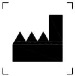 Изготовитель МИ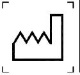 Дата изготовления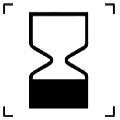 Использовать до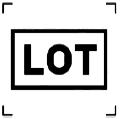 Код партии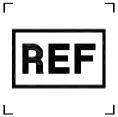 Номер по каталогу (артикул)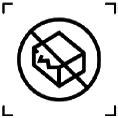 Не использовать при повреждении упаковки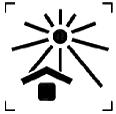 Не допускать воздействия солнечного света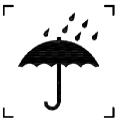 Беречь от влагиВерхняя граница температурного диапазона (до +40ºС)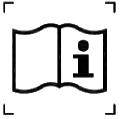 Обратитесь к инструкции по применениюСоответствует Директиве Совета ЕСМатериалРазмерКоличество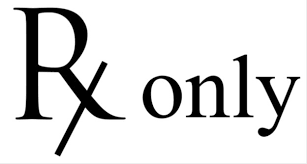 Отпускается только по рецептуNON-STERILEНестерильно110.270 Лоток для хирургических инструментов GM вспомогательныйЛоток может быть укомплектован в соответствии с выполняемой процедурой на усмотрение специалиста.110.287 Лоток для хирургических инструментов для установки имплантатов GM/WS110.288 Лоток для хирургических инструментов для установки имплантатов GM110.296 Лоток для хирургических инструментов для установки имплантатов GM для направленной хирургии 110.297 Лоток компактный для хирургических инструментов для установки имплантатов GM Helix110.294 Лоток для вспомогательных инструментов GM110.233 Лоток для хирургических инструментов СМ вспомогательныйЛоток может быть укомплектован в соответствии с выполняемой процедурой на усмотрение специалиста.110.265 - Лоток для инструментов для установки имплантатов Facility110.268 Лоток компактный для инструментов для установки имплантатов110.269 Лоток для хирургических инструментов для установки имплантатов CM, WS, Facility110.278 Лоток для инструментов для установки конических имплантатов CM110.283 Лоток для хирургических инструментов для направленной хирургии для установки имплантатов Facility110.284 Лоток стартовый для хирургических инструментов для направленной хирургии110.285 Лоток для хирургических инструментов для направленной хирургии для установки дентальных имплантатов Titamax110.286 Лоток хирургических инструментов для направленной хирургии для установки конических имплантатов110.267 Лоток для ортопедических инструментовУсловия храненияУсловия эксплуатацииТемператураот 0°C до +40°Cот +15°C до +25°CОтносительная влажностьот 10% до 90% (без конденсации)от 20% до 85% (без конденсации)Высота над уровнем моря (атмосферное давление)от 600 гПа до 1060 гПаот 700 гПа до 1060 гПаТемператураот -20°C до +60°CОтносительная влажностьот 10% до 95% (без конденсации)Высота над уровнем моря (атмосферное давление)от 600 гПа до 1060 гПаКаталожный номерОписание МИХарактеристики (на все значения распространяется допустимая погрешность ±5%)110.270Лоток для хирургических инструментов GM вспомогательный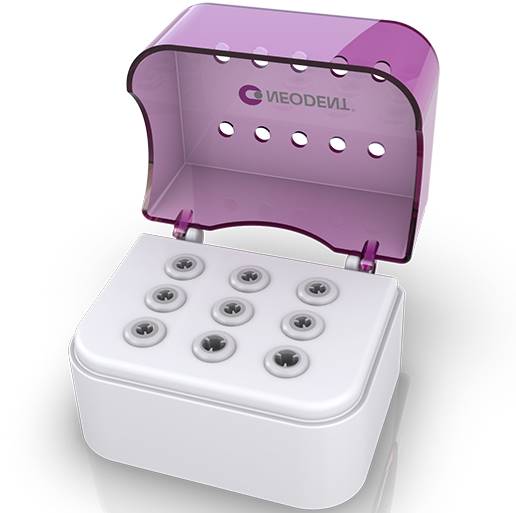 Длина, мм: 81Ширина, мм: 59Высота, мм: 59,84Масса, г: 54,2110.287Лоток для хирургических инструментов для установки имплантатов GM/WS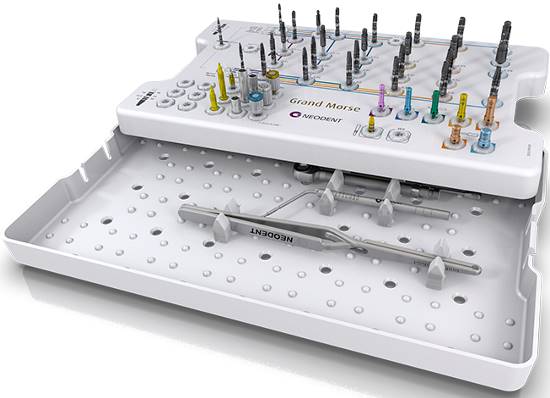 Длина, мм: 264Ширина, мм: 163Высота, мм: 54Масса, г: 442,4110.288Лоток для хирургических инструментов для установки имплантатов GM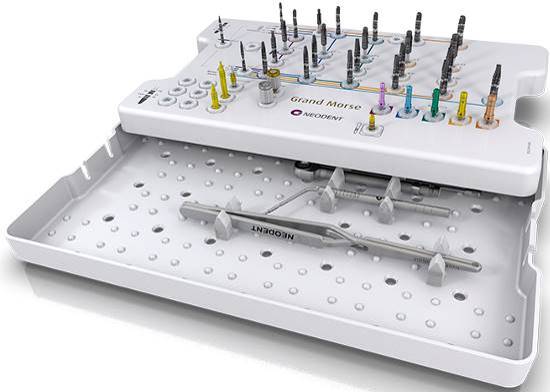 Длина, мм: 264Ширина, мм: 163Высота, мм: 54Масса, г: 441,4110.296Лоток для хирургических инструментов для установки имплантатов GM для направленной хирургии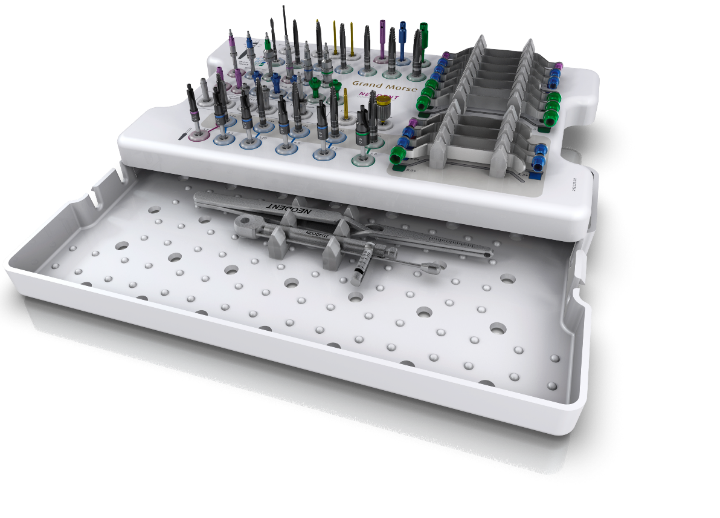 Длина, мм: 264Ширина, мм: 163Высота, мм: 58Масса, г: 513,9110.297Лоток компактный для хирургических инструментов для установки имплантатов GM Helix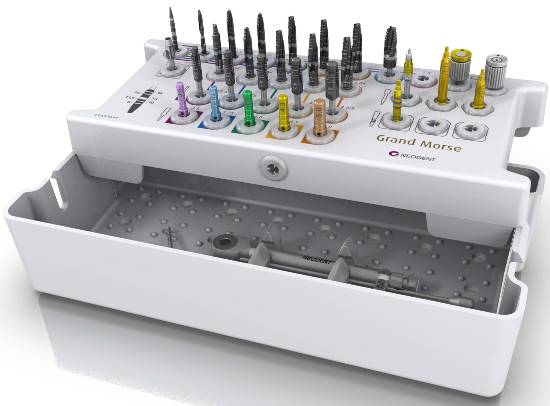 Длина, мм: 195Ширина, мм: 90Высота, мм: 64Масса, г: 225,7110.294Лоток для вспомогательных инструментов GM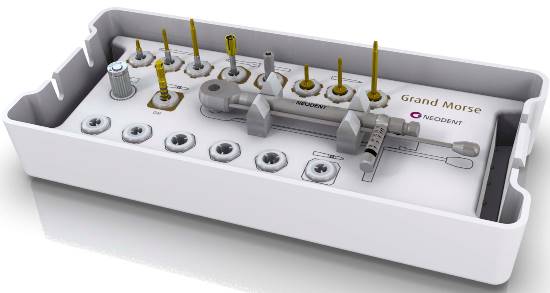 Длина, мм: 195 Ширина, мм: 90 Высота, мм: 54 Масса, г: 207110.233Лоток для хирургических инструментов СМ вспомогательныйДлина, мм: 81Длина, мм: 58,99Высота, мм: 59,84Масса, г: 55,6110.265Лоток для инструментов для установки имплантатов Facility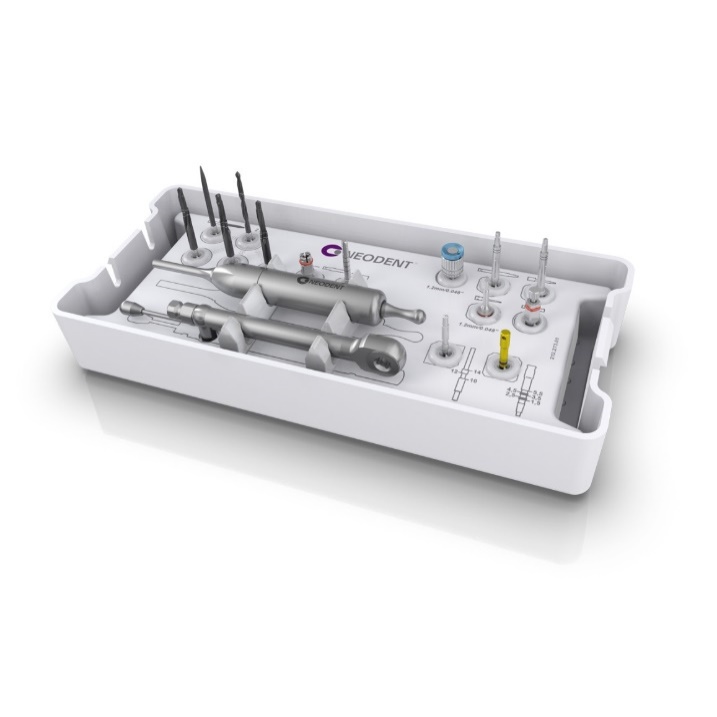 Длина, мм: 195,30Ширина, мм: 90,30Высота, мм: 55Масса, г: 217110.268Лоток компактный для инструментов для установки имплантатов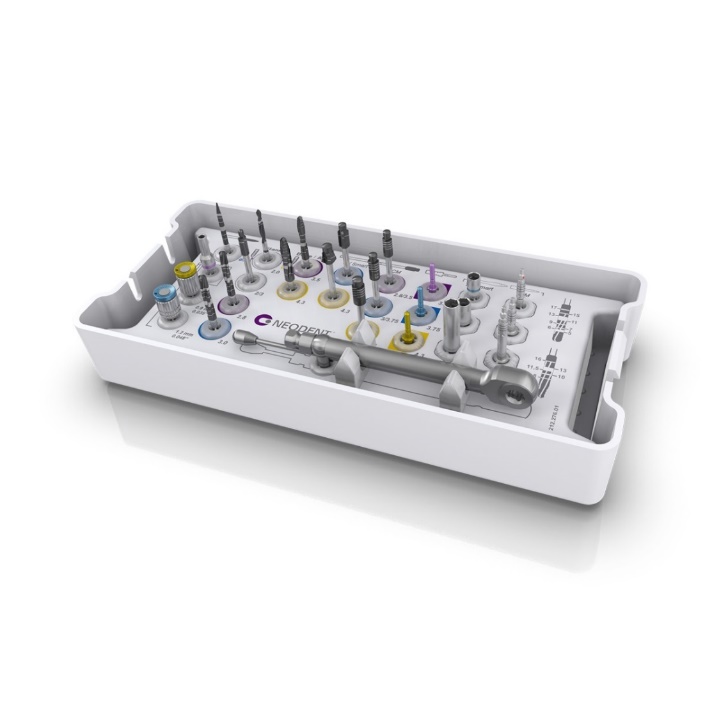 Длина, мм: 189,50Ширина, мм: 90,30Высота, мм: 55Масса, г: 216,2110.269Лоток для хирургических инструментов для установки имплантатов CM, WS, Facility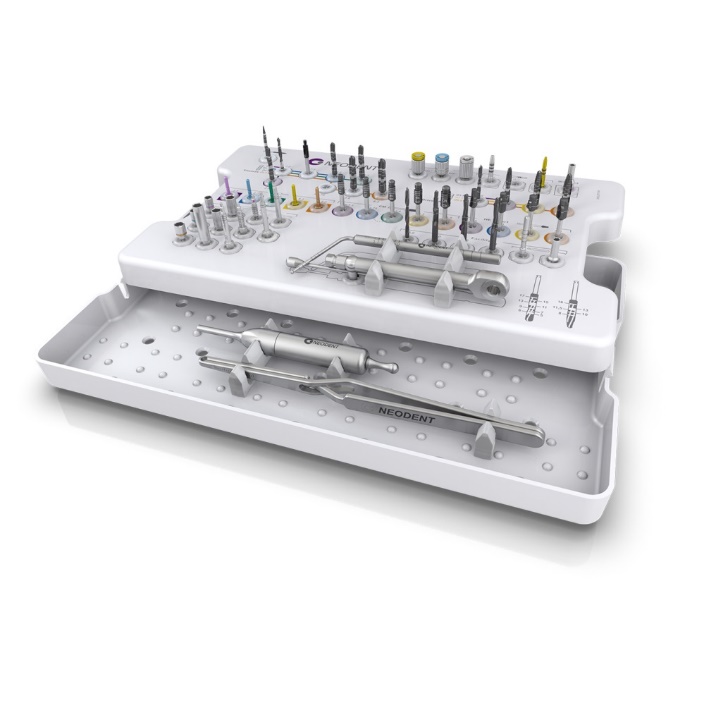 Длина, мм: 264Ширина, мм: 163Высота, мм: 54Масса, г: 451,1110.278Лоток для инструментов для установки конических имплантатов CM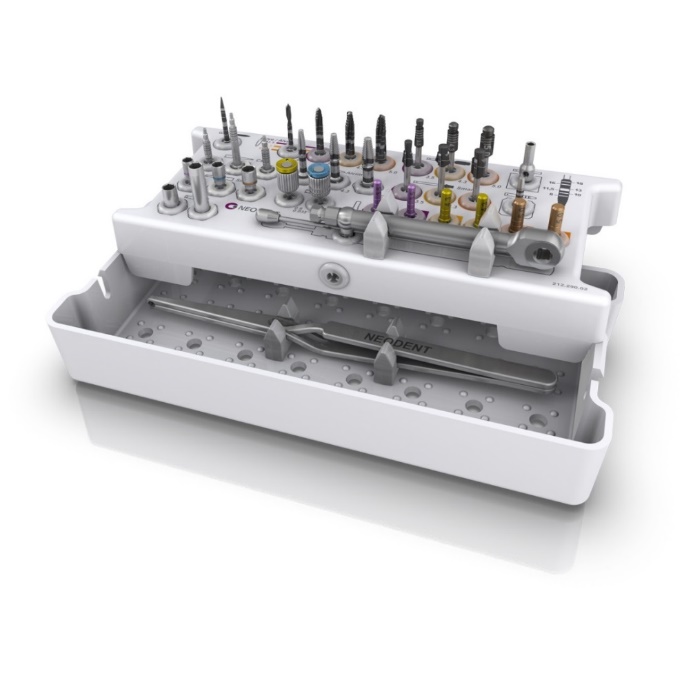 Длина, мм: 195Ширина, мм: 90Высота, мм: 55Масса, г: 224,5110.283Лоток для хирургических инструментов для направленной хирургии для установки имплантатов Facility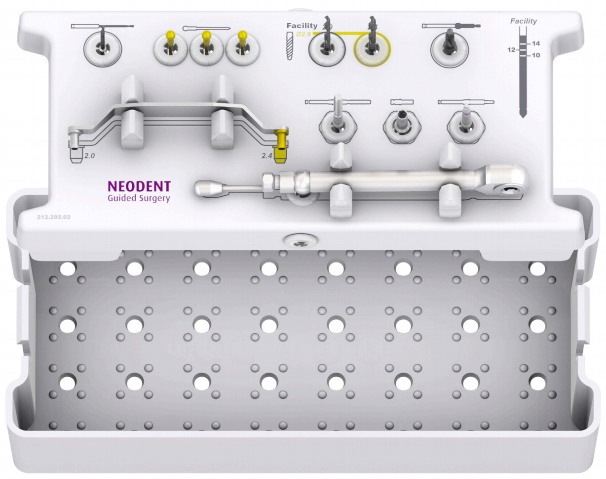 Длина, мм: 195Ширина, мм: 90Высота, мм: 65Масса, г: 235110.284Лоток стартовый для хирургических инструментов для направленной хирургии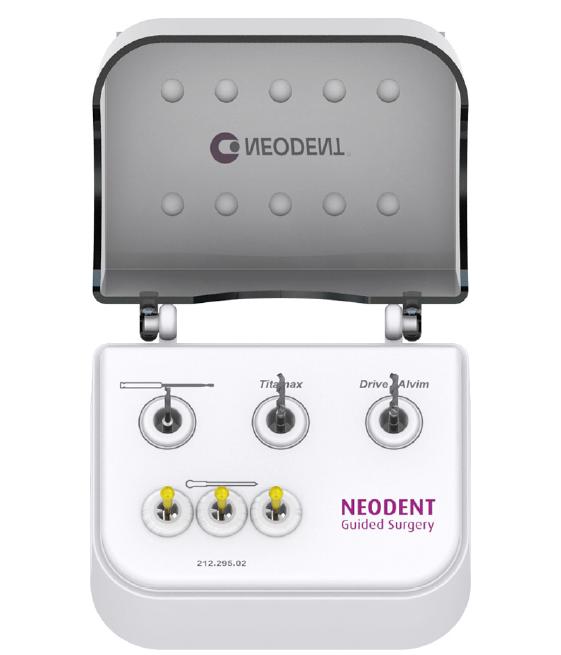 Длина, мм: 81Ширина, мм: 67Высота, мм: 60Масса, г: 55,6110.285Лоток для хирургических инструментов для направленной хирургии для установки дентальных имплантатов Titamax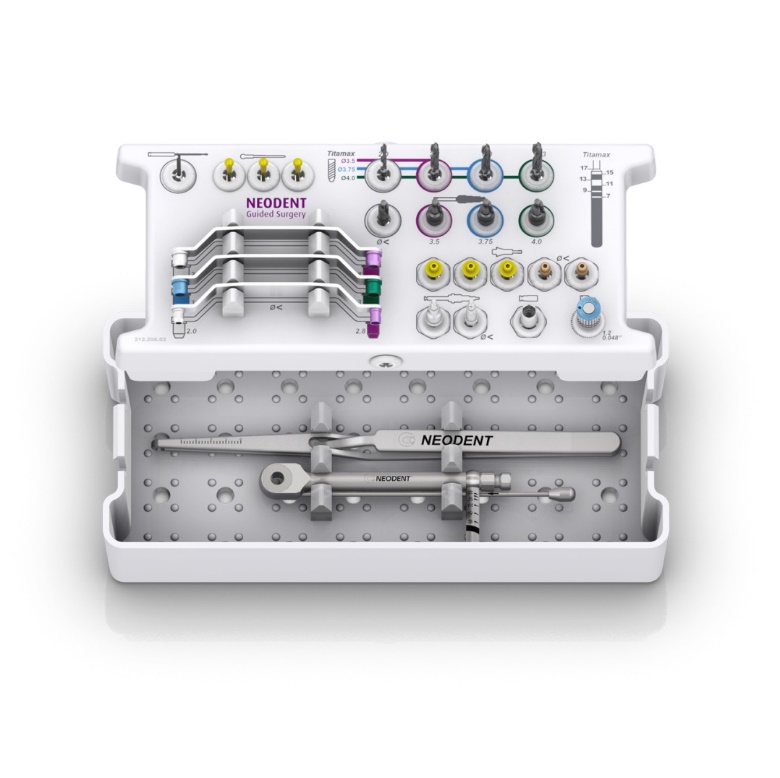 Длина, мм: 195Ширина, мм: 90Высота, мм: 65Масса, г: 243,5110.286Лоток хирургических инструментов для направленной хирургии для установки конических имплантатов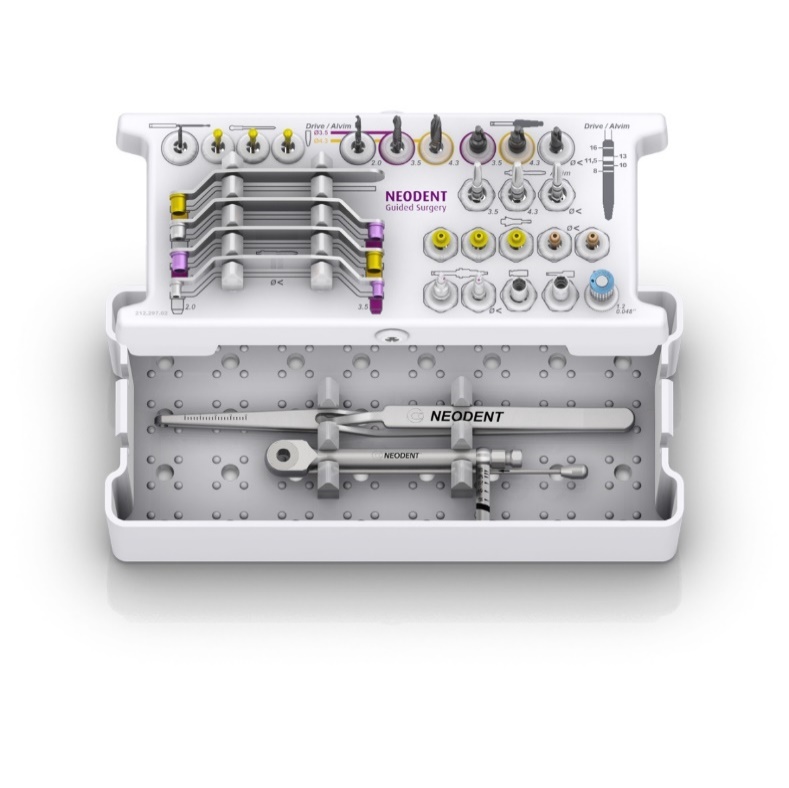 Длина, мм: 195Ширина, мм: 90Высота, мм: 65Масса, г: 246110.267Лоток для ортопедических инструментов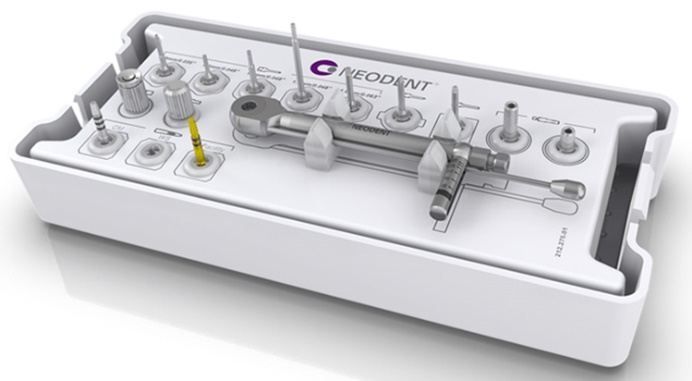 Длина, мм: 195,30Ширина, мм: 90,30Высота, мм: 55Масса, г: 213,1СтандартОписаниеEN 62366Изделия медицинские. Проектирование медицинских изделий с учетом эксплуатационной пригодностиEN 1041Сведения, предоставляемые производителем медицинских изделийEN ISO 13485Изделия медицинские. Системы менеджмента качества. Требования для целей регулированияEN ISO 10993-1Изделия медицинские. Оценка биологического действия медицинских изделий. Часть 1. Оценка и исследованияEN ISO 10993-5Изделия медицинские. Оценка биологического действия медицинских изделий. Часть 5. Исследования на цитотоксичность: методы in vitroEN ISO 10993‐10Изделия медицинские. Оценка биологического действия медицинских изделий. Часть 10. Исследования раздражающего и сенсибилизирующего действияEN ISO 10993‐11Изделия медицинские. Оценка биологического действия медицинских изделий. Часть 11. Исследования общетоксического действияEN ISO 10993‐12Изделия медицинские. Оценка биологического действия медицинских изделий. Часть 12. Приготовление проб и контрольные образцыEN ISO 10993‐18Изделия медицинские. Оценка биологического действия медицинских изделий. Часть 18. Исследование химических свойств материаловEN ISO 15223-1Изделия медицинские. Символы, применяемые при маркировании на медицинских изделиях, этикетках и в сопроводительной документации. Часть 1. Основные требованияISO 15223‐2Изделия медицинские. Символы, применяемые при маркировании на медицинских изделиях, этикетках и в сопроводительной документации. Часть 2. Разработка, выбор и валидация символовEN ISO 17665-1Стерилизация медицинской продукции. Влажное тепло. Часть 1. Требования к разработке, валидации и текущему контролю процесса стерилизации медицинских изделийEN ISO 14971Изделия медицинские. Применение менеджмента риска к медицинским изделиямISTA 2AУпакованные изделия весом150 фунтов (68 кг) или меньшеMEDDEV 2.2/3Срок годностиASTM E18Стандартные методы испытаний для определения твердости металлических материалов по шкале РоквеллаСтепень тяжестиСтепень тяжестиСтепень тяжестиСтепеньОпределениеОписание1НезначительнаяОтсутствие отрицательных последствий для здоровья; может приводить к раздражению или незначительному дискомфорту пользователя или пациента. Может включать эстетические дефекты и/или необходимость замены некачественного продукта до начала использования. Дефект обнаружен перед началом процедуры.Примеры включают (но не ограничиваются): Различия в визуальной картине, которые не влияют на удобство использования; повреждение упаковки, которое не влияет на продукт или важные данные маркировки.2НизкаяТравма с проходящими симптомами, легко переносимая, без получения степени инвалидности. Болезнь или травма не требуют медицинского вмешательства или требуют ограниченного по объему стоматологического вмешательства (т.е. незначительный риск). Неисправность приводит к потере функциональности и/или небольшому воздействию на оборудование пользователя.Примеры включают (но не ограничиваются): Различия в визуальной картине, которые влияют на удобство использования; неисправность продукта, требующая дополнительных процедур для устранения проблемы; продолжительное лечение без вреда для здоровья пациента; поломка или дефект абатмента, устранение которых не требует хирургического вмешательства.3УмереннаяТравма, которая может вызывать значительный дискомфорт, небольшая проходящая травма и/или временная потеря трудоспособности. Симптомы являются временными и/или обратимыми. Лечение таких травм, как правило, требует хирургического вмешательства. Данная категория включает (но не ограничивается) ситуации, требующие выполнения или повторения операций низкого уровня сложности ввиду неисправности продукта.Неисправность приводит к потере функциональности и/или умеренному/сильному воздействию на оборудование пользователя (без рисков для здоровья пациента).Примеры включают (но не ограничиваются): Неисправность имплантата, вызывающая необходимость хирургического удаления, поломка абатментов и имплантоводов, требующая хирургического удаления.7КритическаяТравма, вызывающая сильно выраженные симптомы, тяжелая травма или возможный длительный риск для здоровья в результате непосредственно неисправности продукта. Травма/симптомы могут быть необратимыми, несмотря на медицинское вмешательство, возможна угроза жизни. Данная категория включает (но не ограничивается) ситуации, требующие выполнения или повторения операции высокого уровня сложности ввиду неисправности продукта, или требующие незапланированного вмешательства или лечения, воздействие высокого уровня накопленного риска на пациента ввиду многочисленных медицинских вмешательств или травмы, требующие госпитализации пациента или увеличивающие продолжительность госпитализации для лечения пациента.Неисправность приводит к потере функциональности и/или критическому воздействию на оборудование пользователя (вызывая риск для здоровья пациента).Примеры включают (но не ограничиваются): повреждение кости/нерва, не соответствующий спецификации размер сверла, несоответствующая маркировка продукта, которая приводит к неправильному толкованию в виде повторного использования продуктов, предназначенных для одноразового использования; срок хранения превышает срок годности; указание на стерильность для нестерильных продуктов.9КатастрофическаяСлучаи, требующие неотложного медицинского вмешательства, с риском угрозы смерти.Примеры включают (но не ограничиваются): Аспирация фрагмента, отсутствие определения стерилизации или неправильный метод стерилизации, отсутствие биосовместимости, анафилактическая реакция, септический шок.Степень вероятностиСтепень вероятностиСтепень вероятностиСтепеньОпределениеОписание1МаловероятнаяМалая вероятность в течение срока годности продукта.2СредняяРедко наблюдается в течение срока годности продукта.3ПериодическаяПериодически наблюдается в течение срока годности продукта.8ВероятнаяВысокая вероятность в течение срока годности продукта.10ЧастаяЧасто наблюдается в течение срока годности продукта.Степень вероятности10 – ЧастаяУсловно приемлемый – Риск со средним приоритетомУсловно приемлемый – Риск со средним приоритетомНеприемлемый – Риск с высоким приоритетомНеприемлемый – Риск с высоким приоритетомНеприемлемый – Риск с высоким приоритетомСтепень вероятности8 – ВероятнаяУсловно приемлемый – Риск со средним приоритетомУсловно приемлемый – Риск со средним приоритетомУсловно приемлемый – Риск со средним приоритетомНеприемлемый – Риск с высоким приоритетомНеприемлемый – Риск с высоким приоритетомСтепень вероятности3 - ПериодическаяУсловно приемлемый – Риск с низким приоритетомУсловно приемлемый – Риск с низким приоритетомУсловно приемлемый – Риск со средним приоритетомУсловно приемлемый – Риск со средним приоритетомНеприемлемый – Риск с высоким приоритетомСтепень вероятности2 – СредняяУсловно приемлемый – Риск с низким приоритетомУсловно приемлемый – Риск с низким приоритетомУсловно приемлемый – Риск с низким приоритетомУсловно приемлемый – Риск со средним приоритетомУсловно приемлемый – Риск со средним приоритетомСтепень вероятности1 – МаловероятнаяУсловно приемлемый – Риск с низким приоритетомУсловно приемлемый – Риск с низким приоритетомУсловно приемлемый – Риск с низким приоритетомУсловно приемлемый – Риск со средним приоритетомУсловно приемлемый – Риск со средним приоритетом1 – Незначительная2 – Низкая3 – Умеренная7 – Критическая9 – КатастрофическаяСтепень тяжестиСтепень тяжестиСтепень тяжестиСтепень тяжестиСтепень тяжестиКЛАССИФИКАЦИЯ РИСКОВОПИСАНИЕУСЛОВИЯ ПРИНЯТИЯ КОНЕЧНОГО ОСТАТОЧНОГО РИСКА В ДАННОМ ДИАПАЗОНЕНЕПРИЕМЛЕМЫЙ – РИСК С ВЫСОКИМ ПРИОРИТЕТОМУстранение рисков, насколько возможно, до приемлемого уровня с учетом современных технологий и текущей практики применения в указанном ниже порядке приоритета:* Меры безопасности при проектировании;* Меры защиты.Продажа продукта допускается только после анализа риска-выгоды для всех опасных ситуаций и с письменного согласия на выпуск на рынок за подписью генерального директора.УСЛОВНО ПРИЕМЛЕМЫЙ – РИСК СО СРЕДНИМ ПРИОРИТЕТОМУстранение рисков, насколько возможно, до приемлемого уровня с учетом современных технологий и текущей практики применения в указанном ниже порядке приоритета:* Меры безопасности при проектировании;* Меры защиты;* Информация о безопасности.Продажа продукта допускается только после анализа риска-выгоды для всех опасных ситуаций.УСЛОВНО ПРИЕМЛЕМЫЙ – РИСК С НИЗКИМ ПРИОРИТЕТОМУстранение рисков, насколько возможно, до приемлемого уровня с учетом современных технологий и текущей практики применения в указанном ниже порядке приоритета:* Меры безопасности при проектировании;* Меры защиты;* Информация о безопасности.Продажа продукта допускается только после анализа риска-выгоды для всех опасных ситуаций.